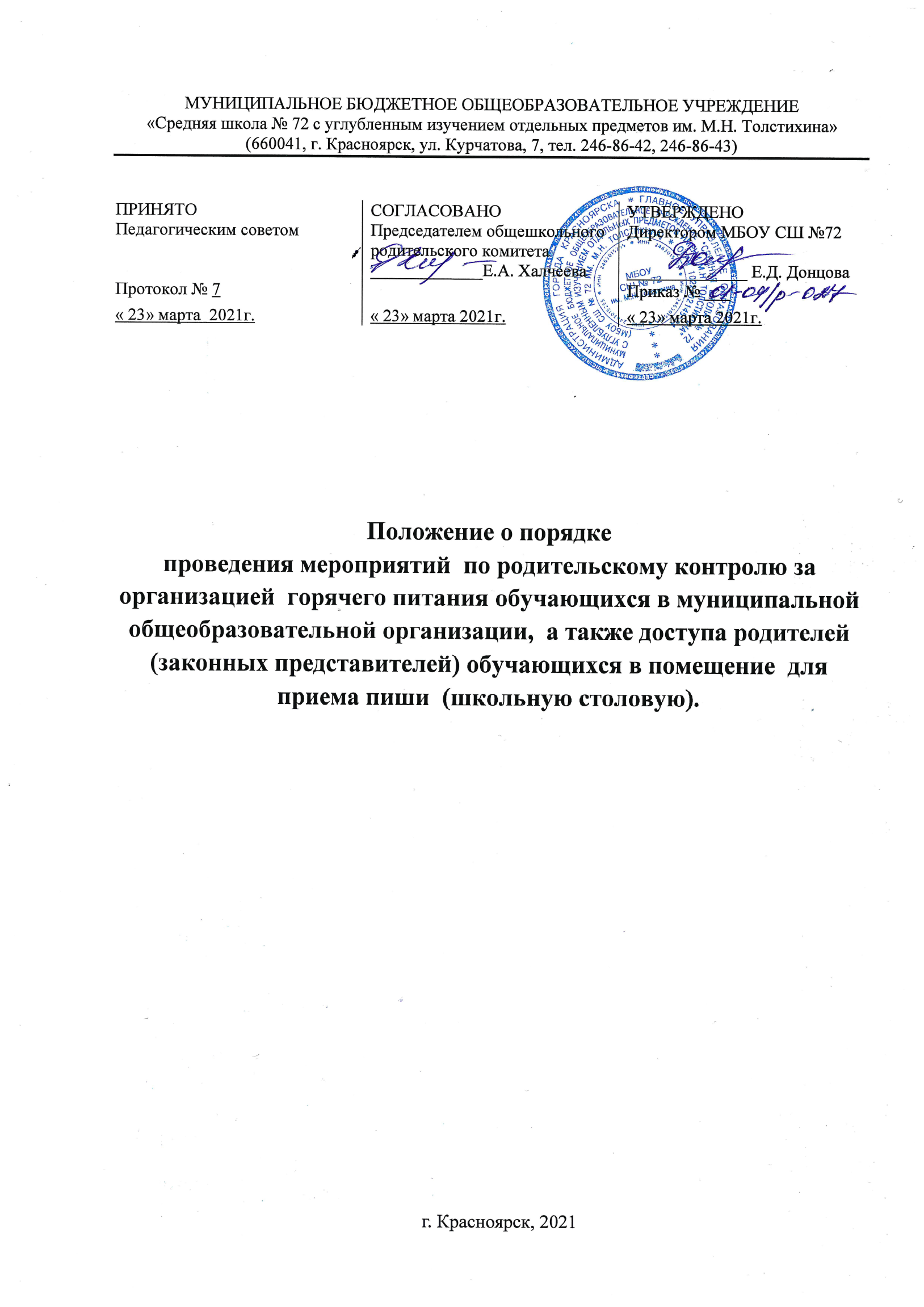 ОБЩИЕ ПОЛОЖЕНИЯ1.1. Примерный порядок проведения мероприятий  по родительскому контролю за организацией горячего питания обучающихся в муниципальной общеобразовательной организации, а также доступа родителей (законных представителей) обучающихся                   в помещение для приема пиши (школьную столовую) (далее – Порядок) разработан                 в соответствии с федеральными законами: от 30.03.1999 № 52-ФЗ «О санитарно-эпидемиологическом благополучии населения», от 02.01.2000 № 29-ФЗ «О качестве                и безопасности пищевых продуктов», от 27.07.2006 № 152-ФЗ «О персональных данных»,    от 29.12.2012 № 273-ФЗ «Об образовании в Российской Федерации»; Постановлением Главного государственного санитарного врача РФ от 27.10.2020 № 32 «Об утверждении санитарно-эпидемиологических правил и норм СанПиН 2.3/2.4.3590-20 «Санитарно-эпидемиологические требования к организации общественного питания населения»; Методическими рекомендациями: «МР 2.4.0179-20. 2.4. Гигиена детей и подростков. Рекомендации по организации питания обучающихся общеобразовательных организаций. Методические рекомендации» (утв. Главным государственным санитарным врачом РФ 18.05.2020); «МР 2.4.0180-20. 2.4. Гигиена детей и подростков. Родительский контроль за организацией горячего питания детей в общеобразовательных организациях. Методические рекомендации» (утв. Главным государственным санитарным врачом РФ 18.05.2020); постановлением администрации города от 27.06.2005 № 367 «Об организации питания в муниципальных образовательных организациях города Красноярска»; постановлением администрации города от 14.12.2018 № 805 «Об утверждении Положения о порядке осуществления пропускного режима в муниципальном образовательном учреждении отрасли «Образование» города Красноярска». 1.2. Порядок разработан с целью соблюдения прав и законных интересов обучающихся и их родителей (законных представителей) в области организации питания и  повышения эффективности организации качества питания в муниципальной общеобразовательной организации. 1.3. Порядок регламентирует проведение мероприятий по родительскому контролю за организацией горячего питания обучающихся в муниципальной общеобразовательной организации, а также доступ родителей (законных представителей) обучающихся                    в помещение для приема пиши  (школьную столовую), оформления результатов посещения родителями (законными представителями) обучающихся помещение для приема пиши  (школьную столовую).ПОРЯДОК ДОСТУПА РОДИТЕЛЕЙ (ЗАКОННЫХ ПРЕДСТАВИТЕЛЕЙ) ОБУЧАЮЩИХСЯ В ПОМЕЩЕНИЕ ДЛЯ ПРИЕМА ПИШИ  (ШКОЛЬНУЮ СТОЛОВУЮ)2.1. Посещение для приема пиши (школьную столовую) родителями (законными представителями) обучающихся проводится на основании заявки-соглашения согласно приложению 1 к Порядку и по графику, согласованному с ответственным за организацию горячего питания, назначенным директором школы (далее – ответственный).2.2. Заявка-соглашение может быть подана как в письменном, так и в электронном виде по адресу школы (http://school72.ru/). 2.3. График посещения школьной столовой формируется на месяц ответственным по питанию (в зависимости от запроса).2.4. Состав группы формируется не более 3-х человек в день, в состав группы могут входить  представители одного  класса. 2.5. Сведения о поступившей заявке-соглашении на посещение школьной столовой заносятся в конце рабочего дня ответственным по питанию в Журнал заявок на посещение столовой  согласно приложению 2 к Порядку. 2.6. Журнал заявок должен быть прошит, пронумерован и скреплен печатью и подписью директором школы.2.7. Ответственный по питанию информирует родителей (законных представителей) о времени и дате посещения школьной столовой. В случае невозможности посещения школьной столовой  в указанное в графике время и дату, новое время посещения может быть согласовано повторно, в график вносятся изменения. ПРАВА И ОБЯЗАННОСТИ РОДИТЕЛЕЙ (ЗАКОННЫХ ПРЕДСТАВИТЕЛЕЙ) В РАМКАХ СОГЛАСОВАННОГО ПОСЕЩЕНИЯ ШКОЛЬНОЙ СТОЛОВОЙ3.1. Любой родитель (законный представитель) может посетить школьную столовую на основе заявки-соглашения. 3.2. Заявка-соглашение на посещение школьной столовой подается непосредственно в МБОУ СШ №72 им. М.Н. Толстихина по установленной форме и передается ответственному за питание. 3.3. Посещение школьной столовой осуществляется родителями (законными представителями) в любой учебный день во время работы школьной столовой (на переменах согласно графику приёма пищи). Время посещения школьной столовой родителями (законными представителями) определяется самостоятельного.  3.4. В целях предупреждения возможного контакта с носителями вирусных, инфекционных, кожных и т.п. заболеваний допуск родителей (законных представителей) в школьную столовую разрешен без признаков заболевания, наличием средств индивидуальной защиты (маска, перчатки). Допуск родителей (законных представителей) в школьную столовую возможен в специальной (одноразовой) одежде и только вместе с ответственным по питанию.3.5. Родители (законные представители) при проверке качества организации питания должен руководствоваться показателями, указанными в чек-листе проверки согласно приложению 3 к Порядку. Основной метод работы родителями (законными представителями) – наблюдение, пробы горячих блюд, также родительский контроль может  осуществляться в форме анкетирования родителей (законных представителей) и обучающихся.3.6. Родитель (законный представитель) имеет право:- посетить помещение приема пиши (школьную столовую); - наблюдать реализацию блюд и продукции меню;- наблюдать полноту потребления блюд и продукции меню;- ознакомиться с утвержденным меню на день посещения и утвержденным цикличным меню;- ознакомиться с информацией о реализуемых блюдах и продукции меню (о стоимости в рублях, фирменном наименовании продукции питания с указанием способов приготовления блюд и входящих в них основных ингредиентов, их весе (объеме), сведениях о пищевой ценности блюд);- приобрести за наличный или безналичный расчет, попробовать блюда и продукцию меню.3.7. Родитель (законный представитель) не должен допускать неуважительного отношения к сотрудникам школы, сотрудникам организации общественного питания, обучающимся. 3.8. Родитель (законный представитель) не должен вмешиваться в процесс приготовления блюд,  непосредственный процесс организации питания. 3.9. Родитель (законный представитель) не имеет права вести видео/фотосъемку обучающихся, работников МБОУ СШ №72 им. М.Н. Толстихина и работников организации общественного питания  на пищеблоке. 3.10. В процессе посещения родителями (законными представителями) заполняет чек-лист проверки качества организации питания и акт посещения школьной столовой  согласно приложениям №№ 3, 4 к Порядку. 3.11. Родитель (законный представитель) вправе получать комментарии, пояснения                 от работников организации общественного питания, администрации муниципальной общеобразовательной организации. Акт передается ответственному по питанию.3.12. Акты посещения школьной столовой учитываются и хранятся в школе и выставляются на сайт школы.3.13. Итоги проверок могут обсуждаться на общеродительских собраниях и могут явиться основанием для обращений в адрес администрации школы, ее учредителя и (или) оператора питания, органов контроля (надзора).ЗАКЛЮЧИТЕЛЬНЫЕ ПОЛОЖЕНИЯ4.1. Содержание Порядка доводится до сведения родителей (законных представителей) обучающихся путем его размещения в информационном уголке и на официальном сайте МБОУ СШ №72 им. М.Н. Толстихина в информационно-телекоммуникационной сети общего пользования Интернет.4.2. Порядок и график посещения школьной столовой доводится до сведения сотрудников организации общественного питания.4.3. Контроль за соблюдением Порядка осуществляет заместитель руководителя по воспитательной работе МБОУ СШ №72 им. М.Н. Толстихина, иные органы управления школы в соответствии с их компетенцией.Приложение 1к Порядку проведения мероприятий  по родительскому контролю за организацией  горячего питания обучающихся в МБОУ СШ №72 им. М.Н. Толстихина, а также доступа родителей (законных представителей) обучающихся в школьную столовую Форма заявки-соглашения на посещение школьной столовойФИО родителя (законного представителя) обучающегося______________________________________________________________Класс обучающего, чьи интересы представлены ________________________________Предмет (причина) посещения)_______________________________________________Дата и  времени посещения __________________________________________________Контактный номер телефона _________________________________________________Дата_________________                                          Подпись___________________________Я, _______________________________________________________, обязуюсь соблюдать  Порядок доступа родителей (законных представителей) обучающихся в помещение школьной столовой МБОУ СШ №72 им. М.Н. Толстихина.  Дата_________________                                               Подпись___________________________Заявка-соглашение принимается только в случае заполнения  всех пунктов.Приложение 2к Порядку проведения мероприятий  по родительскому контролю за организацией  горячего питания обучающихся в МБОУ СШ №72 им. М.Н. Толстихина, а также доступа родителей (законных представителей) обучающихся в школьную столовую Форма Журнала заявок на посещение школьной столовойПриложение 3к Порядку проведения мероприятий  по родительскому контролю за организацией  горячего питания обучающихся в МБОУ СШ №72 им. М.Н. Толстихина, а также доступа родителей (законных представителей) обучающихся в школьную столовую ФОРМА ЧЕК-ЛИСТАпроверки качества организации питанияНаименование муниципальной общеобразовательной организации: МБОУ СШ №72 им. М.Н. ТолстихинаАдрес организации: ул. Курчатова 7, г.КрасноярскДата и время заполнения: _______________________________________________________Участник проведения мониторинга (ФИО родителей, контактный телефон, класс, в котором обучаются дети): __________________________________________________________Приложение 4к Порядку проведения мероприятий  по родительскому контролю за организацией  горячего питания обучающихся в МБОУ СШ №72 им.М.Н. Толстихина, а также доступа родителей (законных представителей) обучающихся в школьную столовую Форма Акта  № ____посещения школьной столовойРодитель (законный представитель) (ФИО): ________________________________________________________________________________________________________________________________________________________________________________________________________________________________________________Дата посещения: _________________________________.Оценка существующей организации питания по шкале от 1 до 24 (с кратким указанием причин снижения оценки, в случае снижения):________________________________________________________________________________________________________________________________________________________________________________________________________________________________________________________________________________________________________________________________Предложения:____________________________________________________________________________________________________________________________________________________________________________________________________________________________________________________________________________________________________________________________________________________________________________________________________________________________________________________________________________________________________________________________________________________________________Замечания: ________________________________________________________________________________________________________________________________________________________________________________________________________________________________________________Родители (законные представители) __________________________________________________________ «___»____________ФИО	                           подпись                                            дата_________________________________________________________ «___»____________ФИО	                           подпись                                            дата__________________________________________________________ «___»____________ФИО	                           подпись                                              датаОтветственный за организацию школьного питания___________________________________________________________«___»____________ФИО, должность                             подпись                           датаУполномоченное лицо представителя организатора питания_________________________________________________________ «___»____________ФИО, должность                             подпись                              датаДата и время посещенияЗаявитель (ФИО)Контактный телефонФИО, принявшего заявку№ п/пПоказатель качества/вопросы ДАНЕТУсловия для соблюдения обучающимися правил личной гигиеныУсловия для соблюдения обучающимися правил личной гигиеныУсловия для соблюдения обучающимися правил личной гигиеныУсловия для соблюдения обучающимися правил личной гигиены1.Имеется доступ: 1. к раковинам; 1.мылу;1.средствам для сушки рук;1.средствам дезинфекции2Обучающиеся пользуются созданными условиями Санитарно-техническое состояние обеденного залаСанитарно-техническое состояние обеденного залаСанитарно-техническое состояние обеденного залаСанитарно-техническое состояние обеденного зала3Зал приема пищи чистый4Обеденные столы чистые (протертые)5Обеденные столы и стулья без видимых повреждений6На столовых приборах отсутствует влага7Столовые приборы без сколов и трещин8Инфраструктура обеденного зала обеспечивает условия для реализации буфетной продукции9Уборка обеденного зала производится после каждого приема пищи10Насекомые, грызуны или следы их жизнедеятельности в столовой не обнаруживаютсяРежим работы школьной столовойРежим работы школьной столовойРежим работы школьной столовойРежим работы школьной столовой11Имеется режим работы школьной столовой12Имеется расписание приема пищи обучающимися13Предоставление горячего питания обучающимся в соответствии с графиком, утвержденным директором школыСоблюдение требований к сбалансированному рациональному питанию обучающихсяСоблюдение требований к сбалансированному рациональному питанию обучающихсяСоблюдение требований к сбалансированному рациональному питанию обучающихсяСоблюдение требований к сбалансированному рациональному питанию обучающихся14Наличие на сайте ОУ цикличного меню для всех возрастных групп обучающихся (с 7 до 11 лет, с 12 лет и старше)15Ежедневное (фактическое) меню размещено для ознакомления родителей и детей в обеденном зале школьной столовой16Факты исключения или замены отдельных блюд при сравнении фактического меню с утвержденным цикличным меню не выявлены17В меню отсутствует запрещенные блюда и продукты18Питание детей организовано с учетом особенностей здоровья19Факты выдачи детям остывшей пищи отсутствуют Культура обслуживанияКультура обслуживанияКультура обслуживанияКультура обслуживания20Наличие специальной одежды (формы, колпаки) у сотрудников, осуществляющих раздачу готовых блюд21Состояние специальной одежды у сотрудников удовлетворительное22На обеденных столах имеются салфетки23Внешний вид и подача горячего блюда эстетичны, вызывают аппетит6. Оценка готовых блюд 6. Оценка готовых блюд 6. Оценка готовых блюд 6. Оценка готовых блюд 24Готовые блюда не имеют недостатков в приготовлении (отсутствуют посторонние привкусы, запахи, не подгорело, доварено, не пересолено)    